○優秀賞「鯛クリームコロッケ」（学生の部）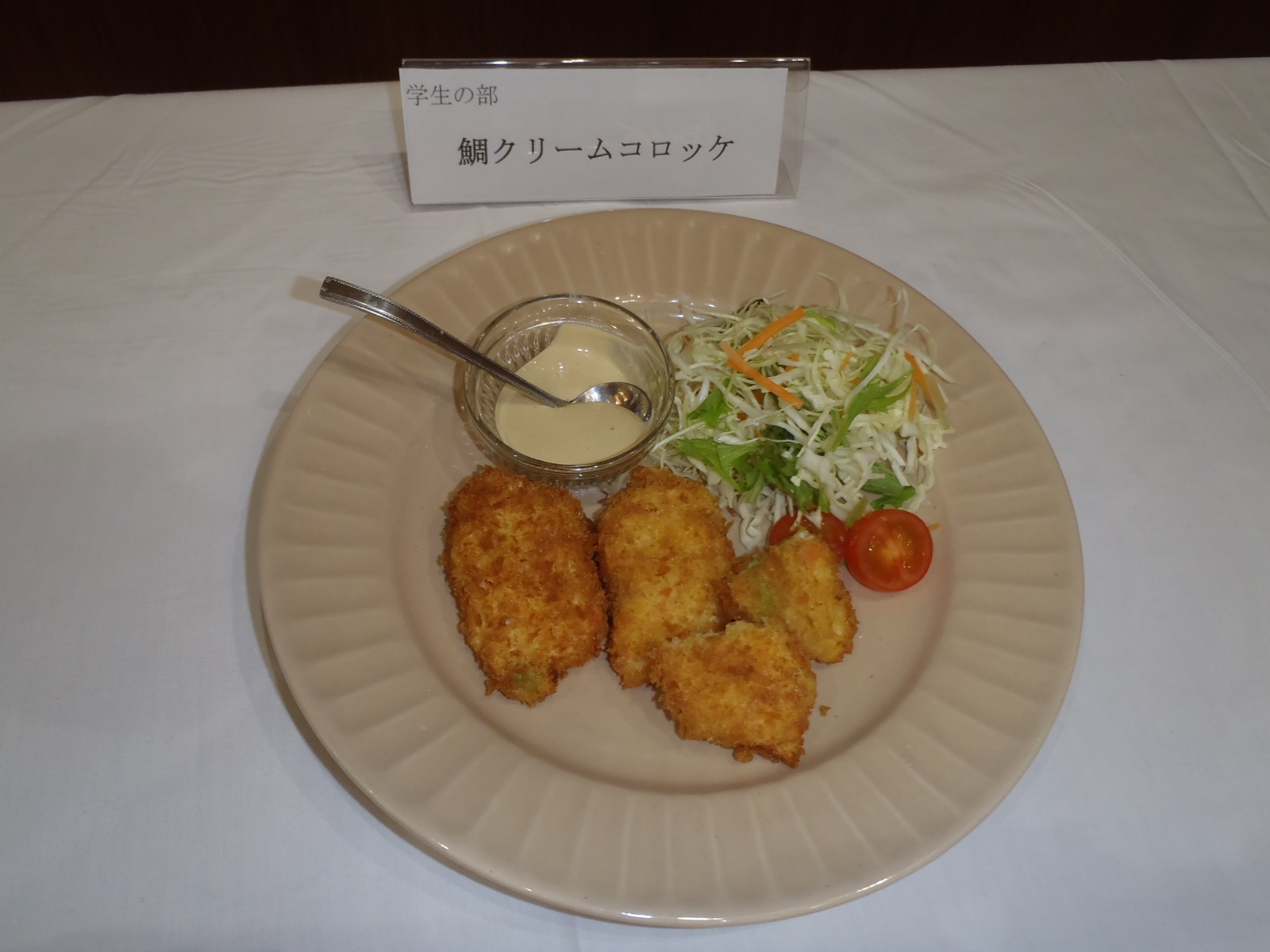 【作り方】（鯛クリームコロッケ）卵を15分茹でる。枝豆を茹で、茹で上がったら皮から身を取る。玉ねぎは荒みじん切りにし、鯛の身も小さく切っておく。パプリカ赤・黄とゆで卵をみじん切りにする。バターで温めたフライパンに玉ねぎ、パプリカを半透明になるまで炒める。小麦粉を加え、全体に馴染ませる。牛乳を加え、水っぽさが無くなるまで煮詰める。鯛、ゆで卵、枝豆、塩・こしょうを加える。バットに入れ冷蔵庫で冷やす。冷えたら俵型に丸め、片栗粉、溶き卵、パン粉を付ける。油で揚げる。（ソース）マヨネーズとウスターソースを混ぜる。（サラダ）キャベツ、ニンジン、水菜を千切りにする。（仕上げ）⑩のソース、⑪のサラダ、お好みに応じてプチトマトを盛り付けて完成。【アピールポイント】　クリームの味に負けず鯛の味がしっかりとあり、サクッとふわっとしていて食感も楽しめます。また、家で作ると子供に合わせて大きさや量を変えることができ、ソースも子供の好きな味になっています。材料（4人分）　　　　　　　　　　　　　　材料（4人分）　　　　　　　　　　　　　　材料（4人分）　　　　　　　　　　　　　　材料（4人分）　　　　　　　　　　　　　　鯛（切り身）　100gマヨネーズ　　60ｇ玉ねぎ中1/2個バター大さじ4ウスターソース　　10ｇ小麦粉1/2カップ牛乳400gキャベツ　　適量塩・こしょう適量ニンジン　　適量片栗粉適量水菜　　適量パン粉適量溶き卵適量プチトマト　　1個パプリカ赤・黄1/4個枝豆（皮つき）50ｇゆで卵1個揚げ油適量